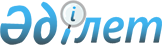 О стоимости разовых талонов
					
			Утративший силу
			
			
		
					Решение Шемонаихинского районного маслихата Восточно-Казахстанской области от 26 декабря 2008 года N 14/5-IV. Зарегистрировано Управлением юстиции Шемонаихинского района Департамента юстиции Восточно-Казахстанской области 19 января 2009 года за N 5-19-89. Утратило силу - решением Шемонаихинского районного маслихата от 21 декабря 2012 года N 8/17-V

      Сноска. Утратило силу - решением Шемонаихинского районного маслихата от 21.12.2012 N 8/17-V (вводится в действие с 01.01.2013).      Примечание РЦПИ. 

      В тексте сохранена авторская орфография и пунктуация.      В соответствии со статьей 6 Закона Республики Казахстан «О местном государственном управлении в Республике Казахстан», подпунктом 1) пункта 1 статьи 426 Кодекса Республики Казахстан «О налогах и других обязательных платежах в бюджет», статьей 8, пунктом 6 статьи 36 Закона Республики Казахстан «О введении в действие Кодекса Республики Казахстан «О налогах и других обязательных платежах в бюджет» и приказом министра государственных доходов Республики Казахстан от 30 октября 2001 года № 1469 «Об утверждении Правил выдачи разовых талонов», Шемонаихинский районный маслихат РЕШИЛ:



      1. Утвердить стоимость разовых талонов за право реализации товаров на рынках города Шемонаиха, поселка Первомайский, поселка Усть-Таловка и селах района в разрезе рынков (приложение 1).



      2. Утвердить стоимость разовых талонов для лиц, осуществляющих деятельность эпизодического характера на основе разового талона (приложение 2).



      3. Признать утратившим силу решение Шемонаихинского районного маслихата от 12 мая 2006 года № 25/6-III «О стоимости разовых талонов для лиц, занимающихся реализацией товаров, выполняющих работы и оказывающих услуги на рынках района» (зарегистрировано в реестре государственной регистрации нормативных правовых актов за номером 5-19-33, опубликовано в газете «ЛЗ Сегодня» от 9 июня 2006 года за № 23), решение Шемонаихинского районного маслихата от 24 июля 2007 года № 35/7-III «О внесении изменений и дополнений в решение Шемонаихинского районного маслихата от 12 мая 2006 года № 25/6-III «Об утверждении стоимости разовых талонов для лиц, занимающихся реализацией товаров, выполняющих работы и оказывающих услуги на рынках района» (зарегистрировано в реестре государственной регистрации нормативных правовых актов за номером 5-19-59, опубликовано в газете «Уба-информ» от 24 августа 2007 года № 34).



      4. Настоящее решение вводится в действие по истечении десяти календарных дней после дня их первого официального опубликования.      Председатель сессии               В.И.ГЕБЕРТ      Секретарь Шемонаихинского

      районного маслихата              А.У. БАЯНДИНОВ

Приложение 1

к решению Шемонаихинского

районного маслихата

от 26 декабря 2008 года № 14/5-IV Стоимость разовых талонов для лиц, занимающихся реализацией товаров на рынках г. Шемонаиха, поселках Первомайский и Усть-Таловка и селах района

(за один день торговли с каждого торгующего)

Приложение 2

к решению Шемонаихинского

районного маслихата

от 26 декабря 2008 года № 14/5-IV      Сноска. Приложение 2 с изменением, внесенным решением Шемонаихинского районного маслихата от 7.04.2009 № 17/4-IV. Cтоимость разовых талонов для лиц, осуществляющих деятельность эпизодического характера на основе разового талона
					© 2012. РГП на ПХВ «Институт законодательства и правовой информации Республики Казахстан» Министерства юстиции Республики Казахстан
				Виды торговли и ассортимент товаров
Стоимость разового талона в тенге на рынках города
Стоимость разового талона в тенге на рынках поселков, сел
Продовольственные товарыТорговля с прилавков187140Торговля в палатках070Торговля с машин0175Торговля мясом280280Торговля молочными продуктами470Самса234234Шашлык210210Мед117117Рыба140140Промышленные товарыТорговля с прилавков163128Торговля в палатках10558Торговля с контейнеров1990Торговля с машин0164Торговля вениками0,200,20Виды торговли и ассортимент товаров
Стоимость разового талона в тенге за один день
Реализация газет и журналов58Реализация семян, а также посадочного материала (саженцы, рассада)58Реализация бахчевых культур с машин280Реализация живых цветов58Реализация продуктов подсобного сельского хозяйства, садоводства, огородничества и дачных участков23Услуги владельцев личных тракторов по обработке земельных участков175Cтрока исключена - решением Шемонаихинского

районного маслихата от 7.04.2009 N 17/4-IV. Cтрока исключена - решением Шемонаихинского

районного маслихата от 7.04.2009 N 17/4-IV. Пастьба скота в г. Шемонаиха175Пастьба скота в поселках, селах района105